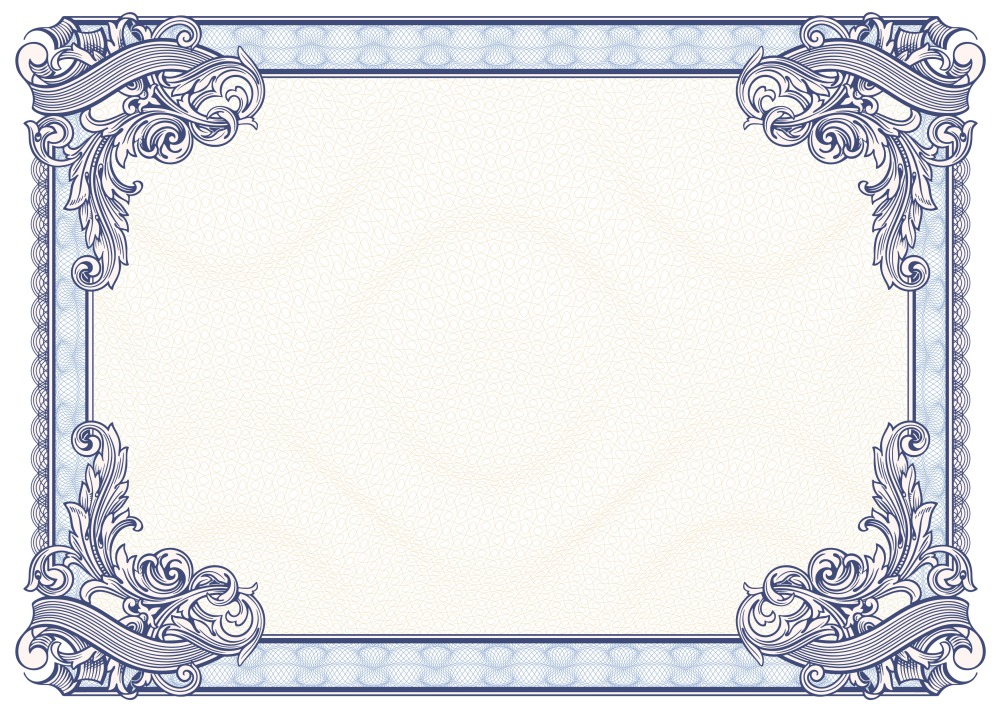 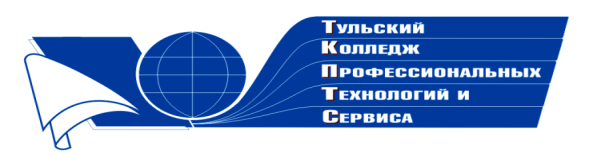 Государственное профессиональное образовательное учреждение  Тульской области «Тульский колледж профессиональных технологий и сервиса»СертификатНастоящим подтверждается, чтоСклярова Екатерина Евгеньевна, Бородкина Инна Евгеньевнапринимали участие  в общероссийском заочном конкурсе «Коллекция педагогического мастерства и творчества» в номинации «Методические рекомендации, разработки для студентов и преподавателей»  с Методическими рекомендациями по оформлению отчетностипо видам производственной практики (по профилю специальности) для студентов 2-3 курсов специальности 38.02.01 Экономика и бухгалтерский  учет    Директор ГПОУ ТО       «ТКПТС»                                     С.С. Курдюмов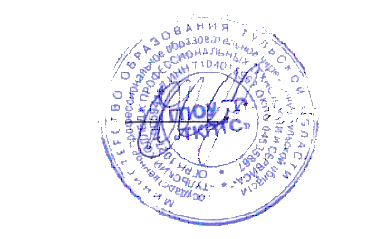 2018год 